Reading Is Fundamental (RIF) Student Book Survey TemplateDear Educator:	As you prepare to place an order online in RIF’s Bookstore, we are offering this Student Book Survey template that you can use to curate a short list of titles that students can then vote on and select their top choices and help focus your selections in RIF’s Bookstore.  Simply browse the RIF Bookstore to select 5-10 potential titles and complete this form for your students to use to place their vote. Every title in the RIF Bookstore can also be found on RIF’s book resource website, Literacy Central (www.rif.org/literacy-central).  Literacy Central provides a book description and book cover image that you can to use to complete this form.  It also offers supplemental resources and activity sheets to accompany each title.  Once students have selected their top 3 titles, tally the votes and use that as a guide to simplify your book ordering in RIF’s Bookstore or to provide children with the specific books they’ve voted for.  If you plan to have students complete this as a take-home assignment, feel free to share more about RIF’s Books for Ownership program (https://www.rif.org/literacy-network/our-solutions/books-ownership) for parents’ information.Please find the template for your use on the following page.Dear Student:	Great news! You get to choose free books to take home and own from Reading Is Fundamental (RIF).  Review the book choices listed below and vote for your top three books that interest you most. This will assist in selecting books to offer you and so we know what you want to read!Student Name: _________________________________________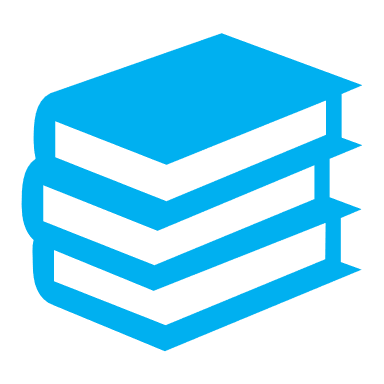 Top Book Votes:1.2.3.STUDENT BOOK SURVEYVote for your top three books from the following titles:Book TitleBook Description